الجدول الآتي يعطينا عدد الأطفال في كل عائلة.1)–ماهي الميزة المدروسة وماهي قيمها 2)–ماهو الحصيص الإجمالي(3– أنشئ جدول الحصيصات المتراكمة   و  الترددات و الترددات المتراكمة(4– أحسب المعدل الحسابي لهذه المتسلسلة الإحصائية       5)– أنشئ مبيان بالعصي لهذه المتسلسلة الإحصائية .ثانوية بدرالإعداديةأطنجة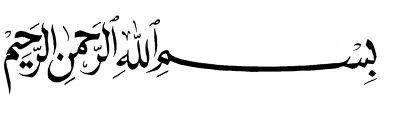 المستوى: السنة الثانية ثانوي إعدادي.ثانوية بدرالإعداديةأطنجةفـــــرض مـنزلي رقم 3الأسدس الثانيمادة الرياضياتالمستوى: السنة الثانية ثانوي إعدادي.اتمم ما يلي بالعدد المناسب مكان النقط              -1عدد الأطفال123456عدد العائلات136352